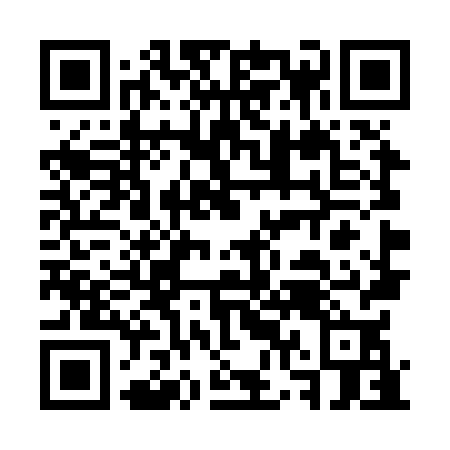 Ramadan times for Barsukyne, LithuaniaMon 11 Mar 2024 - Wed 10 Apr 2024High Latitude Method: Angle Based RulePrayer Calculation Method: Muslim World LeagueAsar Calculation Method: HanafiPrayer times provided by https://www.salahtimes.comDateDayFajrSuhurSunriseDhuhrAsrIftarMaghribIsha11Mon4:474:476:5012:364:216:226:228:1812Tue4:444:446:4812:354:236:246:248:2013Wed4:424:426:4512:354:256:266:268:2214Thu4:394:396:4312:354:266:286:288:2515Fri4:364:366:4012:354:286:306:308:2716Sat4:334:336:3712:344:306:326:328:2917Sun4:304:306:3512:344:316:346:348:3218Mon4:274:276:3212:344:336:366:368:3419Tue4:244:246:3012:334:356:386:388:3620Wed4:214:216:2712:334:366:406:408:3921Thu4:184:186:2512:334:386:426:428:4122Fri4:154:156:2212:324:396:446:448:4423Sat4:124:126:1912:324:416:466:468:4624Sun4:094:096:1712:324:426:486:488:4825Mon4:054:056:1412:324:446:506:508:5126Tue4:024:026:1212:314:466:526:528:5427Wed3:593:596:0912:314:476:546:548:5628Thu3:563:566:0612:314:496:566:568:5929Fri3:523:526:0412:304:506:586:589:0130Sat3:493:496:0112:304:527:007:009:0431Sun4:464:466:591:305:538:028:0210:071Mon4:424:426:561:295:558:048:0410:092Tue4:394:396:531:295:568:068:0610:123Wed4:354:356:511:295:578:088:0810:154Thu4:324:326:481:295:598:108:1010:185Fri4:284:286:461:286:008:128:1210:216Sat4:254:256:431:286:028:148:1410:237Sun4:214:216:411:286:038:168:1610:268Mon4:184:186:381:276:058:188:1810:299Tue4:144:146:361:276:068:208:2010:3210Wed4:104:106:331:276:078:228:2210:36